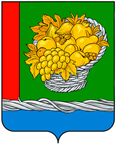 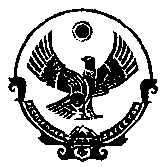                                           РЕСПУБЛИКА  ДАГЕСТАН          СОБРАНИЕ ДЕПУТАТОВ МУНИЦИПАЛЬНОГО РАЙОНА«МАГАРАМКЕНТСКИЙ РАЙОН»    РЕШЕНИЕ  «14»июня 2023г.                                                                    №  - 129VIIсд с.Магарамкент           Об утверждении Порядка проведения внешней проверки годового отчёта об исполнении бюджета муниципального района «Магарамкентский район».            В соответствии с Федеральным законом от 06.10.2003 г. № 131-ФЗ «Об общих принципах организации местного самоуправления в Российской Федерации»,  статьей 264.4 Бюджетного кодекса Российской федерации, Уставом муниципального района «Магарамкентский район»,        Собрание депутатов муниципального района РЕШАЕТ:            1. Утвердить Порядок проведения внешней проверки годового отчёта об исполнении бюджета муниципального района «Магарамкентский район» согласно приложению.          2. Настоящее решение вступает в силу со дня подписания.  3. Опубликовать настоящее решение в районной газете «Самурдин Сес» и разместить на официальном сайте Администрации муниципального района «Магарамкентский район».Председатель                                                                                                          Собрания  депутатов 	                                         МР «Магарамкентский район»                                     Н.А.Алияров.                       	УТВЕРЖДЕН решением Собрания депутатов МР «Магарамкентский район»От 14 июня  2023г.ПОРЯДОКпроведения внешней проверки годового отчета об исполнении бюджета муниципального района «Магарамкентский район»1.   Общие положения.       1.1. Настоящий Порядок устанавливает правила, разработанные в соответствии с Федеральным Законом от 06.10.2003г. № 131-ФЗ «Об общих принципах организации местного самоуправления в Российской Федерации», со статьей 264.4 Бюджетного кодекса Российской Федерации, Уставом муниципального района «Магарамкентский район» Республики Дагестан.        1.2. Годовой отчет об исполнении бюджета муниципального района «Магарамкентский район»  Республики  Дагестан (далее – местный бюджет) до его рассмотрения Собранием депутатов муниципального района «Магарамкентский район» Республики Дагестан подлежит внешней проверке, которая включает внешнюю проверку бюджетной отчетности главных администраторов бюджетных средств и подготовку заключения на годовой отчет об исполнении бюджета.        1.3. Внешняя проверка годового отчета об исполнении местного бюджета осуществляется контрольно-счетной палатой муниципального района муниципального района «Магарамкентский район» Республики Дагестан в порядке, установленном муниципальным правовым актом Собрания депутатов муниципального района, с соблюдением требований Бюджетного кодекса  Российской Федерации и с учетом особенностей, установленных федеральными законами.                     2.    Понятие и цель проведения внешней проверки.           2.1. Внешняя проверка годового отчета об исполнении местного бюджета представляет собой комплекс контрольных действий по проверке:- соответствия состава бюджетной отчетности установленной формы;- достоверности показателей бюджетной отчетности.         2.2. Целью внешней проверки годового отчета об исполнении местного бюджета является:         2.2.1. Определение полноты и достоверности годовой бюджетной отчетности.         2.2.2. Установление соответствия (несоответствия) исполнения Решения Собрания депутатов о бюджете муниципального района «Магарамкентский район» на отчетный финансовый год главным распорядителем бюджетных средств муниципального района «Магарамкентский район» требованиям Бюджетного Кодекса Российской Федерации, Положению о бюджетном процессе в муниципальном районе «Магарамкентский район» и иным нормативным правовым актам.                         3.   Объект, предмет и задачи внешней проверки           3.1.Объектом внешней проверки годового отчета об исполнении местного бюджета являются главные распорядители бюджетных средств.         3.2. В процессе проведения внешней проверки необходимо решить следующие задачи:        - проверить состав и содержание форм годовой бюджетной отчетности согласно Инструкции о порядке составления и предоставления отчетности об исполнении бюджетов бюджетной системы Российской Федерации;        - провести сравнительный анализ и сопоставление полученных данных годовой бюджетной отчетности главных администраторов бюджетных средств с показателями, утвержденными решением о местном бюджете на отчетный финансовый год, сводной бюджетной росписи и показателями, содержащимися в отчете об исполнении местного бюджета за отчетный финансовый год.4.  Проведение внешней проверки годового отчета об исполнении местного бюджета за отчетный финансовый год.            4.1. Администрация муниципального района «Магарамкентский район» (далее – местная администрация) предоставляет отчет об исполнении местного бюджета для подготовки заключения на него не позднее 1 апреля текущего года. Подготовка заключения на годовой отчет об исполнении местного бюджета проводится в срок, не превышающий один месяц, с даты поступления отчета об исполнении бюджета.            4.2.Одновременно с годовым отчетом об исполнении местного бюджета предоставляются проект Решения об исполнении бюджета муниципального района «Магарамкентский район»  за отчетный финансовый год, иная бюджетная отчетность об исполнении бюджета:          4.2.1. Отчет об исполнении бюджета (форма 0503117)      - доходы бюджета;      - расходы бюджета;      - источники финансирования дефицита бюджета;       - отчет о распределении бюджетных ассигнований по разделам и подразделам, целевым статьям и видам расходов классификации расходов бюджета.        4.2.2. Баланс исполнения бюджета (форма 0503120).        4.2.3. Отчет о финансовых результатах деятельности (форма 0503121).        4.2.4. Отчет о движении денежных средств (форма 0503123).        4.2.5. Баланс по поступлениям и выбытиям бюджетных средств (форма 0503140).        4.2.6. Справка по заключению счетов бюджетного учета отчетного финансового года (форма 0503110).         4.2.7. Отчет о кассовом поступлении и выбытии бюджетных средств (форма 0503124).        4.2.8. Справка по консолидируемым расчетам (форма 0503125).        4.2.9. Отчет о бюджетных обязательствах (форма 0503128).        4.2.10. Отчет по поступлениям и выбытиям (форма 0503151).        4.2.11. Пояснительную записку (форма 0503160).        4.2.12. Копии Решений Собрания депутатов муниципального района «Магарамкентский район» об утверждении бюджета, о внесении изменений в бюджет в течение года, а также копии бюджетных росписей по расходам бюджета муниципального района «Магарамкентский район».        4.3.В ходе внешней проверки рассматриваются:         4.3.1.Годовая бюджетная отчетность главных администраторов бюджетных средств: проверяется состав и содержание форм отчетности на предмет соответствия требованиям приказа Минфина РФ «Об утверждении инструкции о порядке составления и представления годовой, квартальной и месячной отчетности об исполнении бюджетов бюджетной системы Российской Федерации» включая:      - представление отчетности в полном объеме (наличие всех необходимых форм, включенных в состав годовой отчетности);      - полноту их заполнения.        4.3.2.Анализ и сопоставление данных сводной бюджетной росписи местного бюджета за отчетный финансовый год со всеми изменениями и решение о бюджете за отчетный финансовый год со всеми изменениями (далее – уточненный бюджет), устанавливается наличие отклонений сводной бюджетной росписи и решение о бюджете по разделам, подразделам функциональной классификации. В случае выявления отклонений указываются причины их возникновения.       4.3.3.Анализ исполнения доходной части бюджета по отношению к уточненному бюджету за отчетный год. В случае выявления отклонений указываются причины их возникновения.       4.3.4.Анализ исполнения расходной части бюджета по разделам, подразделам расходов бюджета. В случае выявления отклонений указываются их возникновения.       4.3.5.Осуществляется анализ использования средств резервного фонда муниципального образования на основании данных отчета об использовании средств резервного фонда.      4.3.6.Проводится анализ предоставления и погашения бюджетных кредитов, источников финансирования дефицита бюджета.       4.3.7.Проводится внешняя проверка бюджетной отчетности главных администраторов бюджетных средств. На основании показателей форм бюджетной отчетности главных администраторов бюджетных средств, обобщенных путем суммирования одноименных показателей сопоставляются показатели по позициям консолидируемых форм бюджетной отчетности. Анализ и сопоставление отчета об исполнении местного бюджета с данными отчета об исполнении бюджета главного распорядителя бюджетных средств (форма 0503127), устанавливается наличие отклонений и причины их возникновения.5. Подготовка заключения на годовой отчет об исполнении бюджета муниципального образования.           5.1. Контрольно-счетная палата готовит заключение на отчет об исполнении бюджета муниципального района «Магарамкентский район» с учетом данных внешней проверки годовой бюджетной отчетности главных администраторов бюджетных средств.           5.2. Заключение на годовой отчет об исполнении бюджета представляется контрольно-счетной палатой в Собрание депутатов муниципального района «Магарамкентский район»  с одновременным направлением его в Администрацию.